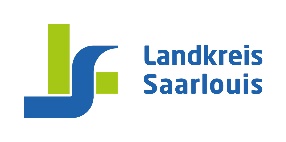 Wichtige Informationen über die Teilnahme an derSchulbuchausleihe Variante 2 (Leihe ausschließlich digitaler Bildungsmedien) und Zahlung des EntgeltesEntsprechend des Schreibens des Ministeriums für Bildung und Kultur (MBK) werden Schüler/-innen der Lothar-Kahn-Schule Rehlingen unentgeltlich nach Abschluss eines Leihvertrags für das Schuljahr 2022/2023 jeweils mit einem mobilen Endgerät mit Zubehör ausgestattet. Die dafür notwendigen digitalen Bildungsmedien können über die Online-Schule Saarland abgerufen werden. Hierzu sind ein Leihentgelt und eine vertragliche Anmeldung nötig.Möchten Sie an der Schulbuchausleihe (ausschließlich digitale Bildungsmedien) teilnehmen?Die Freischaltung der digitalen Bildungsmedien über die OSS erfolgt erst, wenn: 1.	bis 20. Mai 2022 das Anmeldeformular in der Schule abgegeben,2.	und bis 01. Juni 2022 das Entgelt ersichtlich eingezahlt ist.Zahlung des digitalen Contents:Zu zahlender Betrag:		20,00 €Zahlungsempfänger:		GemS Rehlingen-SiersburgIBAN:				DE83 5935 0110 0080 0355 61BIC:				KRSADE55XXXVerwendungszweck:		Name und Vorname des Schülers/der Schülerin und				die kommende Klassenstufe  Diese Informationen zur Medienausleihe erhalten Sie auf der Homepage des Landkreises Saarlouis.Link: https://www.kreis-saarlouis.de/schulbuchausleihe/htm	Diese Anmeldung ist nur möglich, wenn die Schüler/-innen im Besitz der gedruckten Schulbücher für das Schuljahr 2022/2023 sind.Bitte teilen Sie Adressänderungen zeitnah dem Sekretariat und der Schulbuchkoordination mit.Rück- und Ausgabe der mobilen Endgeräte:Über die Rück-und Ausgabetermine werden Sie zu gegebener Zeit von der Schule informiert.Bereitstellung des digitalen Contents:Der digitale Content wird nach Zahlung des Entgelts zum Schuljahr 2022/2023 über OSS im digitalen Schulbuchregal zur Verfügung gestellt.Weitere Informationen entnehmen Sie bitte dem beigefügten Schreiben des Ministeriums für Bildung und Kultur. 